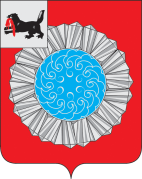 Российская ФедерацияИркутская областьСлюдянский муниципальный районДУМА СЛЮДЯНСКОГО МУНИЦИПАЛЬНОГО РАЙОНАР Е Ш Е Н И ЕРешение принято районной Думой 28  июня  2022 г.О внесении изменений в Положение о порядке формирования, ведения и обязательного опубликования перечня муниципального имущества, свободного от прав третьих лиц (за исключением права хозяйственного ведения, права оперативного управления, а также имущественных прав субъектов малого и среднего предпринимательства) для предоставления во владение и (или) пользование на долгосрочной основе субъектам малого и среднего предпринимательства и организациям, образующим инфраструктуру поддержки субъектов малого и среднего предпринимательства, утвержденное решением Думы Слюдянского муниципального района от 28.05.2021г. № 36-VII рд   В соответствии с постановлением Правительства Иркутской области от 26 мая 2021 года № 361-пп «О министерстве экономического развития и промышленности Иркутской области», руководствуясь статьями 31, 48 Устава Слюдянского муниципального района Иркутской области (новая редакция), зарегистрированного постановлением Губернатора Иркутской области от 30 июня 2005 года № 303-п, РАЙОННАЯ ДУМА РЕШИЛА:Внести в Положение о порядке формирования, ведения и обязательного опубликования перечня муниципального имущества, свободного от прав третьих лиц (за исключением права хозяйственного ведения, права оперативного управления, а также имущественных прав субъектов малого и среднего предпринимательства) для предоставления во владение и (или) пользование на долгосрочной основе субъектам малого и среднего предпринимательства и организациям, образующим инфраструктуру поддержки субъектов малого и среднего предпринимательства, утвержденное решением Думы Слюдянского муниципального района от 28.05.2021г. № 36-VII рд, изменения, изложив абзац первый пункта 12 в следующей редакции:«12. КУМИ Слюдянского муниципального района представляет в Министерство экономического развития и промышленности Иркутской области:».2. Опубликовать настоящее решение в специальном выпуске газеты «Славное море», а также разместить на официальном сайте администрации Слюдянского муниципального  района в информационно-телекоммуникационной сети «Интернет»: www.sludyanka.ru.Мэр Слюдянского муниципального района 					    А.Г. ШульцПредседатель Думы Слюдянского муниципального района								     А.В. Николаевот 28.06.2022 № 41 – VII рд